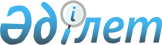 Аудандық мәслихаттың 2012 жылдың 20 желтоқсанындағы № С-12/2 "2013-2015 жылдарға арналған аудан бюджеті туралы" шешіміне өзгерістер мен толықтыру енгізу туралы
					
			Күшін жойған
			
			
		
					Ақмола облысы Шортанды аудандық мәслихатының 2013 жылғы 25 ақпандағы № С-14/2 шешімі. Ақмола облысының Әділет департаментінде 2013 жылғы 11 наурызда № 3673 болып тіркелді. Қолданылу мерзімінің аяқталуына байланысты күші жойылды - (Ақмола облысы Шортанды аудандық мәслихатының 2014 жылғы 31 қазандағы № 313 хатымен)      Ескерту. Қолданылу мерзімінің аяқталуына байланысты күші жойылды - (Ақмола облысы Шортанды аудандық мәслихатының 31.10.2014 № 313 хатымен).      РҚАО ескертпесі.

      Құжаттың мәтінінде түпнұсқаның пунктуациясы мен орфографиясы сақталған.

      Қазақстан Республикасының 2008 жылғы 4 желтоқсандағы Бюджет кодексінің 106 бабының 2 тармағына, Қазақстан Республикасының 2001 жылғы 23 қаңтардағы «Қазақстан Республикасындағы жергілікті мемлекеттік басқару және өзін-өзі басқару туралы» Заңының 6 бабының 1 тармағының 1) тармақшасына сәйкес, Ақмола облыстық мәслихатының 2013 жылдың 13 ақпандағы № 5С-10-2 «Ақмола облыстық мәслихатының 2012 жылғы 7 желтоқсандағы № 5С-8-2 «2013-2015 жылдарға арналған облыстық бюджет туралы» шешіміне өзгерістер енгізу туралы» шешімі негізінде аудандық мәслихат ШЕШІМ ЕТТІ:



      1. Шортанды аудандық мәслихаттың «2013-2015 жылдарға арналған аудан бюджеті туралы» 2012 жылдың 20 желтоқсандағы № С-12/2 (нормативтік құқықтық актілерді мемлекеттік тіркеу Тізілімінде № 3574 болып тіркелген, 2013 жылдың 19 қаңтарында аудандық «Вести» газетінде және 2013 жылдың 19 қаңтарында аудандық «Өрлеу» газетінде жарияланған) шешіміне келесі өзгерістер мен толықтыру енгізілсін:



      1 тармақ жаңа редакцияда баяндалсын:



      «1. 2013-2015 жылдарға арналған аудан бюджеті 1, 2 және 3 қосымшаларға сәйкес, оның ішінде 2013 жылға арналған келесі көлемдерде бекітілсін:



      1) кірістер – 2 287 436 мың теңге,



      соның ішінде:



      салықтық түсімдер – 553 355 мың теңге;



      салықтық емес түсімдер – 12 113 мың теңге;



      негізгі капиталды сатудан түсетін түсімдер – 25 150 мың теңге;



      трансферттердің түсімдері – 1 696 818 мың теңге;



      2) шығындар – 2 276 699 мың теңге;



      3) таза бюджеттік кредиттеу – 11 970,2 мың теңге;



      соның ішінде:



      бюджеттік кредиттер – 18 177,2 мың теңге;



      бюджеттік кредиттерді өтеу – 6 207 мың теңге;



      4) қаржы активтерімен жасалатын операциялар бойынша сальдо – 16 660 мың теңге;



      қаржылық активтерді сатып алу – 16 660 мың теңге;



      5) бюджет тапшылығы (профицит) – (-17 893,2) мың теңге;



      6) бюджет тапшылығын қаржыландыру (профицитті пайдалану) – 17 893,2 мың теңге»;



      6 тармақтың 8), 12), 13) тармақшалары алынсын;



      келесі мазмұндағы 13-1 тармақпен толықтырылсын:



      «13-1. 2013 жылдың 1 қаңтарына қалыптасқан жағдай бойынша 5 925,2 мың теңге сомасындағы бюджеттік қаражаттың бос қалдықтары келесі мақсаттарға бағытталсын:



      1) кент, ауылдық (селолық) округтері әкімдерінің сайлауларын өткізуге 2 700 мың теңге сомасында;



      2) салық салу мақсатында мүлікті бағалауды жүргізуге 245 мың теңге сомасында;



      3) жолдарды қардан тазартуға 1 300 мың теңге сомасында;



      4) ауыл шаруашылығы және жер қатынастары бөлімін қамтамасыз етуге 500 мың теңге сомасында;



      5) көктемгі су тасқынынан болатын төтенше жағдайлардың алдын алуға 1 000 мың теңге сомасында;



      6) мамандарды әлеуметтік қолдау шараларын іске асыру үшін бюджеттік кредиттер 2,2 мың теңге сомасында;



      7) мемлекеттік рәміздерді сатып алуға 178 мың теңге сомасында».



      аудандық мәслихаттың «2013-2015 жылдарға арналған аудан бюджеті туралы» 2012 жылдың 20 желтоқсанындағы № С-12/2 шешімінің 1, 5 қосымшалары осы шешімнің 1, 2 қосымшаларына сәйкес жаңа редакцияда баяндалсын.



      2. Осы шешім Ақмола облысының Әділет департаментінде мемлекеттік тіркелген күннен бастап күшіне енеді және 2013 жылдың 1 қаңтарынан бастап қолданысқа енгізіледі.      Аудандық мәслихаттың

      сессия төрайымы                            А.Шәріпова      Аудандық мәслихаттың

      хатшысы                                    Г.Скирда      «КЕЛІСІЛДІ»:      Аудан әкімі                                С.Қамзебаев

2013 жылғы 25 ақпандағы

№ С-14/2 шешіміне   

1 қосымша        

2013 жылға арналған аудан бюджеті

2013 жылғы 25 ақпандағы

№ С-14/2 шешіміне   

2 қосымша        

2013 жылға арналған аудан бюджетінің қаладағы ауданның, аудандық маңызы бар қаланың, кенттің, ауылдың (селоның), ауылдық (селолық) округтің бюджеттік бағдарламаларыкестенің жалғасыкестенің жалғасы
					© 2012. Қазақстан Республикасы Әділет министрлігінің «Қазақстан Республикасының Заңнама және құқықтық ақпарат институты» ШЖҚ РМК
				Функционалдық топФункционалдық топФункционалдық топФункционалдық топФункционалдық топСомаСанаттарСанаттарСанаттарСанаттарСанаттарСомаФункционалдық топшаФункционалдық топшаФункционалдық топшаФункционалдық топшаФункционалдық топшаСомаСыныпСыныпСыныпСыныпСомаБюджеттік бағдарламалар әкімшісіБюджеттік бағдарламалар әкімшісіБюджеттік бағдарламалар әкімшісіБюджеттік бағдарламалар әкімшісіСомаСыныпшаСыныпшаСыныпшаСомаБағдарламаБағдарламаСомаI. Кiрiстер22874361Салықтық түсімдер55335501Табыс салығы360002Жеке табыс салығы3600003Әлеуметтiк салық2630001Әлеуметтік салық26300004Меншiкке салынатын салықтар2242371Мүлiкке салынатын салықтар1614323Жер салығы158424Көлiк құралдарына салынатын салық458635Бірыңғай жер салығы110005Тауарларға, жұмыстарға және қызметтерге салынатын iшкi салықтар259872Акциздер66863Табиғи және басқа ресурстарды пайдаланғаны үшiн түсетiн түсiмдер90004Кәсiпкерлiк және кәсiби қызметтi жүргiзген үшiн алынатын алымдар101015Ойын бизнесіне салық20008Заңдық мәнді іс-әрекеттерді жасағаны және (немесе) құжаттар бергені үшін оған уәкілеттігі бар мемлекеттік органдар немесе лауазымды адамдар алатын міндетті төлемдер41311Мемлекеттік баж41312Салықтық емес түсiмдер1211301Мемлекеттік меншіктен түсетін кірістер39311Мемлекеттік кәсіпорындардың таза кірісі бөлігіндегі түсімдер45Мемлекет меншігіндегі мүлікті жалға беруден түсетін кірістер39097Мемлекеттік бюджеттен берілген кредиттер бойынша сыйақылар1804Мемлекеттік бюджеттен қаржыландырылатын, сондай-ақ Қазақстан Республикасы Ұлттық Банкінің бюджетінен (шығыстар сметасынан) ұсталатын және қаржыландырылатын мемлекеттік мекемелер салатын айыппұлдар, өсімпұлдар, санкциялар, өндіріп алулар17001Мемлекеттік бюджеттен қаржыландырылатын, сондай-ақ Қазақстан Республикасы Ұлттық Банкінің бюджетінен (шығыстар сметасынан) ұсталатын және қаржыландырылатын мемлекеттік мекемелер салатын айыппұлдар, өсімпұлдар, санкциялар, өндіріп алулар, мұнай секторы ұйымдарынан түсімді есептемегенде170006Басқа да салықтық емес түсiмдер64821Басқа да салықтық емес түсiмдер64823Негізгі капиталды сатудан түсетін түсімдер2515003Жердi және материалдық емес активтердi сату251501Жерді сату251504Трансферттердің түсімдері169681802Мемлекеттiк басқарудың жоғары тұрған органдарынан түсетiн трансферттер16968182Облыстық бюджеттен түсетiн трансферттер1696818II. Шығындар227669901Жалпы сипаттағы мемлекеттiк қызметтер1738471Мемлекеттiк басқарудың жалпы функцияларын орындайтын өкiлдiк, атқарушы және басқа органдар154616112Аудан (облыстық маңызы бар қала) мәслихатының аппараты17686001Аудан (облыстық маңызы бар қала) мәслихатының қызметін қамтамасыз ету жөніндегі қызметтер16168003Мемлекеттік органның күрделі шығыстары1518122Аудан (облыстық маңызы бар қала) әкімінің аппараты44770001Аудан (облыстық маңызы бар қала) әкімінің қызметін қамтамасыз ету жөніндегі қызметтер41870003Мемлекеттік органның күрделі шығыстары2900123Қаладағы аудан, аудандық маңызы бар қала, кент, ауыл (село), ауылдық (селолық) округ әкімінің аппараты92160001Қаладағы аудан, аудандық маңызы бар қаланың, кент, ауыл (село), ауылдық (селолық) округ әкімінің қызметін қамтамасыз ету жөніндегі қызметтер91575022Мемлекеттік органның күрделі шығыстары5852Қаржылық қызмет885459Ауданның (облыстық маңызы бар қаланың) экономика және қаржы бөлімі885003Салық салу мақсатында мүлікті бағалауды жүргізу485011Коммуналдық меншікке түскен мүлікті есепке алу, сақтау, бағалау және сату4009Жалпы сипаттағы өзге де мемлекеттiк қызметтер18346459Ауданның (облыстық маңызы бар қаланың) экономика және қаржы бөлімі18346001Ауданның (облыстық маңызы бар қаланың) экономикалық саясатын қалыптастыру мен дамыту, мемлекеттік жоспарлау, бюджеттік атқару және коммуналдық меншігін басқару саласындағы мемлекеттік саясатты іске асыру жөніндегі қызметтер18237015Мемлекеттік органның күрделі шығыстары10902Қорғаныс29441Әскери мұқтаждықтар1444122Аудан (облыстық маңызы бар қала) әкімінің аппараты1444005Жалпыға бірдей әскери міндетті атқару шеңберіндегі іс-шаралар14442Төтенше жағдайлар жөнiндегi жұмыстарды ұйымдастыру1500122аудан (облыстық маңызы бар қала) әкімінің аппараты1500006Аудан (облыстық маңызы бар қала) ауқымындағы төтенше жағдайлардың алдын алу және оларды жою150004Бiлiм беру14357841Мектепке дейiнгi тәрбиелеу және оқыту218783464Ауданның (облыстық маңызы бар қаланың) білім беру бөлімі218783009Мектепке дейінгі тәрбие ұйымдарының қызметін қамтамасыз ету121452040Мектепке дейінгі білім беру ұйымдарында мемлекеттік білім беру тапсырысын іске асыруға973312Бастауыш, негізгі орта және жалпы орта білім беру1156280464Ауданның (облыстық маңызы бар қаланың) білім беру бөлімі1156280003Жалпы білім беру1124510006Балаларға қосымша білім беру317709Бiлiм беру саласындағы өзге де қызметтер60721464Ауданның (облыстық маңызы бар қаланың) білім беру бөлімі60721001Жергілікті деңгейде білім беру саласындағы мемлекеттік саясатты іске асыру жөніндегі қызметтер5326004Ауданның (облыстық маңызы бар қаланың)мемлекеттік білім беру мекемелерінде білім беру жүйесін ақпараттандыру2500005Ауданның (облыстық маңызы бар қаланың) мемлекеттік білім беру мекемелер үшін оқулықтар мен оқу-әдiстемелiк кешендерді сатып алу және жеткізу10500015Жетім баланы (жетім балаларды) және ата-аналарының қамқорынсыз қалған баланы (балаларды) күтіп-ұстауға асыраушыларына ай сайынғы ақшалай қаражат төлемдері14247020Үйде оқытылатын мүгедек балаларды жабдықпен, бағдарламалық қамтыммен қамтамасыз ету4516067Ведомстволық бағыныстағы мемлекеттік мекемелерінің және ұйымдарының күрделі шығыстары2363206Әлеуметтiк көмек және әлеуметтiк қамтамасыз ету652722Әлеуметтiк көмек48897123Қаладағы аудан, аудандық маңызы бар қала, кент, ауыл (село), ауылдық (селолық) округ әкімінің аппараты5409003Мұқтаж азаматтарға үйінде әлеуметтік көмек көрсету5409451Ауданның (облыстық маңызы бар қаланың) жұмыспен қамту және әлеуметтік бағдарламалар бөлімі43488002Еңбекпен қамту бағдарламасы14015004Ауылдық жерлерде тұратын денсаулық сақтау, білім беру, әлеуметтік қамтамасыз ету, мәдениет, спорт және ветеринар мамандарына отын сатып алуға Қазақстан Республикасының заңнамасына сәйкес әлеуметтік көмек көрсету5712005Мемлекеттік атаулы әлеуметтік көмек698007Жергілікті өкілетті органдардың шешімі бойынша мұқтаж азаматтардың жекелеген топтарына әлеуметтік көмек9974010Үйден тәрбиеленіп оқытылатын мүгедек балаларды материалдық қамтамасыз ету70701618 жасқа дейінгі балаларға мемлекеттік жәрдемақылар6693017Мүгедектерді оңалту жеке бағдарламасына сәйкес, мұқтаж мүгедектерді міндетті гигиеналық құралдармен және ымдау тілі мамандарының қызмет көрсетуін, жеке көмекшілермен қамтамасыз ету5007023Жұмыспен қамту орталықтарының қызметін қамтамасыз ету6829Әлеуметтiк көмек және әлеуметтiк қамтамасыз ету салаларындағы өзге де қызметтер16375451Ауданның (облыстық маңызы бар қаланың) жұмыспен қамту және әлеуметтік бағдарламалар бөлімі16375001Жергілікті деңгейде жұмыспен қамтуды қамтамасыз ету және халық үшін әлеуметтік бағдарламаларды іске асыру саласындағы мемлекеттік саясатты іске асыру жөніндегі қызметтер16073011Жәрдемақыларды және басқа да әлеуметтік төлемдерді есептеу, төлеу мен жеткізу бойынша қызметтерге ақы төлеу30207Тұрғын үй-коммуналдық шаруашылық1396451Тұрғын үй шаруашылығы8000458Ауданның (облыстық маңызы бар қаланың) тұрғын үй-коммуналдық шаруашылығы, жолаушылар көлігі және автомобиль жолдары бөлімі8000004Азаматтардың жекелеген санаттарын тұрғын үймен қамтамасыз ету80002Коммуналдық шаруашылық123320123Қаладағы аудан, аудандық маңызы бар қала, кент, ауыл (село), ауылдық (селолық) округ әкімінің аппараты800014Елді мекендерді сумен жабдықтауды ұйымдастыру800458Ауданның (облыстық маңызы бар қаланың) тұрғын үй-коммуналдық шаруашылығы, жолаушылар көлігі және автомобиль жолдары бөлімі26390012Сумен жабдықтау және су бұру жүйесінің жұмыс істеуі19390028Коммуналдық шаруашылықты дамыту7000467Ауданның (облыстық маңызы бар қаланың) құрылыс бөлімі96130058Елді мекендердегі сумен жабдықтау және су бұру жүйелерін дамыту961303Елді-мекендерді абаттандыру8325123Қаладағы аудан, аудандық маңызы бар қала, кент, ауыл (село), ауылдық (селолық) округ әкімінің аппараты8325008Елді мекендердің көшелерін жарықтандыру4965009Елді мекендердің санитариясын қамтамасыз ету2800010Жерлеу орындарын күтіп-ұстау және туысы жоқ адамдарды жерлеу60011Елді мекендерді абаттандыру мен көгалдандыру50008Мәдениет, спорт, туризм және ақпараттық кеңістiк1055331Мәдениет саласындағы қызмет39514455Ауданның (облыстық маңызы бар қаланың) мәдениет және тілдерді дамыту бөлімі39514003Мәдени-демалыс жұмысын қолдау395142Спорт5280465Ауданның (облыстық маңызы бар қаланың) дене шынықтыру және спорт бөлімі5280006Аудандық (облыстық маңызы бар қалалық) деңгейде спорттық жарыстар өткiзу2604007Әртүрлi спорт түрлерi бойынша ауданның (облыстық маңызы бар қаланың) құрама командаларының мүшелерiн дайындау және олардың облыстық спорт жарыстарына қатысуы26763Ақпараттық кеңiстiк37543455Ауданның (облыстық маңызы бар қаланың) мәдениет және тілдерді дамыту бөлімі28700006Аудандық (қалалық) кiтапханалардың жұмыс iстеуi24739007Мемлекеттік тілді және Қазақстан халқының басқа да тілдерін дамыту3961456Ауданның (облыстық маңызы бар қаланың) ішкі саясат бөлімі8843002Газеттер мен журналдар арқылы мемлекеттік ақпараттық саясат жүргізу жөніндегі қызметтер88439Мәдениет, спорт, туризм және ақпараттық кеңiстiктi ұйымдастыру жөнiндегi өзге де қызметтер23196455Ауданның (облыстық маңызы бар қаланың) мәдениет және тілдерді дамыту бөлімі9108001Жергілікті деңгейде тілдерді және мәдениетті дамыту саласындағы мемлекеттік саясатты іске асыру жөніндегі қызметтер4953032Ведомстволық бағыныстағы мемлекеттік мекемелерінің және ұйымдарының күрделі шығыстары4155456Ауданның (облыстық маңызы бар қаланың) ішкі саясат бөлімі7540001Жергілікті деңгейде ақпарат, мемлекеттілікті нығайту және азаматтардың әлеуметтік сенімділігін қалыптастыру саласында мемлекеттік саясатты іске асыру жөніндегі қызметтер6440003Жастар саясаты саласында іс-шараларды iске асыру570006Мемлекеттік органның күрделі шығыстары530465Ауданның (облыстық маңызы бар қаланың) дене шынықтыру және спорт бөлімі6548001Жергілікті деңгейде дене шынықтыру және спорт саласындағы мемлекеттік саясатты іске асыру жөніндегі қызметтер654810Ауыл, су, орман, балық шаруашылығы, ерекше қорғалатын табиғи аумақтар, қоршаған ортаны және жануарлар дүниесін қорғау, жер қатынастары2152181Ауыл шаруашылығы28987459Ауданның (облыстық маңызы бар қаланың) экономика және қаржы бөлімі7580099Мамандарды әлеуметтік қолдау жөніндегі шараларды іске асыру7580473Ауданның (облыстық маңызы бар қаланың) ветеринария бөлімі7567001Жергілікті деңгейде ветеринария саласындағы мемлекеттік саясатты іске асыру жөніндегі қызметтер5467007Қаңғыбас иттер мен мысықтарды аулауды және жоюды ұйымдастыру600010Ауыл шаруашылығы жануарларын бірдейлендіру жөніндегі іс-шараларды жүргізу1500477Ауданның (облыстық маңызы бар қаланың) ауыл шаруашылығы және жер қатынастары бөлімі13840001Жергілікті деңгейде ауыл шаруашылығы және жер қатынастары саласындағы мемлекеттік саясатты іске асыру жөніндегі қызметтер13770003Мемлекеттік органның күрделі шығыстары706Жер қатынастары162387477Ауданның (облыстық маңызы бар қаланың) ауыл шаруашылығы және жер қатынастары бөлімі162387039Астана қаласының жасыл желекті аймағын құру үшін мәжбүрлеп оқшаулаған кезде жер пайдаланушылар немесе жер телімдерінің иелеріне шығындарды өтеуге1623879Ауыл, су, орман, балық шаруашылығы және қоршаған ортаны қорғау мен жер қатынастары саласындағы өзге де қызметтер23844473Ауданның (облыстық маңызы бар қаланың) ветеринария бөлімі23844011Эпизоотияға қарсы іс-шаралар жүргізу2384411Өнеркәсіп, сәулет, қала құрылысы және құрылыс қызметі160322Сәулет, қала құрылысы және құрылыс қызметі16032467Ауданның (облыстық маңызы бар қаланың) құрылыс бөлімі6802001Жергілікті деңгейде құрылыс саласындағы мемлекеттік саясатты іске асыру жөніндегі қызметтер6218017Мемлекеттік органның күрделі шығыстары584468Ауданның (облыстық маңызы бар қаланың) сәулет және қала құрылысы бөлімі9230001Жергілікті деңгейде сәулет және қала құрылысы саласындағы мемлекеттік саясатты іске асыру жөніндегі қызметтер5230003Ауданның қала құрылысы даму аумағын және елді мекендердің бас жоспарлары схемаларын әзірлеу400012Көлiк және коммуникация755001Автомобиль көлiгi72500123Қаладағы аудан, аудандық маңызы бар қала, кент, ауыл (село), ауылдық (селолық) округ әкімінің аппараты4200013Аудандық маңызы бар қалаларда, кенттерде, ауылдарда (селоларда), ауылдық (селолық) округтерде автомобиль жолдарының жұмыс істеуін қамтамасыз ету4200458Ауданның (облыстық маңызы бар қаланың) тұрғын үй-коммуналдық шаруашылығы, жолаушылар көлігі және автомобиль жолдары бөлімі68300023Автомобиль жолдарының жұмыс істеуін қамтамасыз ету683009Көлiк және коммуникациялар саласындағы өзге де қызметтер3000458Ауданның (облыстық маңызы бар қаланың) тұрғын үй-коммуналдық шаруашылығы, жолаушылар көлігі және автомобиль жолдары бөлімі3000037Әлеуметтік маңызы бар қалалық (ауылдық), қала маңындағы және ауданішілік қатынастар бойынша жолаушылар тасымалдарын субсидиялау300013Өзгелер469063Кәсiпкерлiк қызметтi қолдау және бәсекелестікті қорғау5165469Ауданның (облыстық маңызы бар қаланың) кәсіпкерлік бөлімі5165001Жергілікті деңгейде кәсіпкерлік пен өнеркәсіпті дамыту саласындағы мемлекеттік саясатты іске асыру жөніндегі қызметтер5119004Мемлекеттік органның күрделі шығыстары469Өзгелер41741123Қаладағы аудан, аудандық маңызы бар қала, кент, ауыл (село), ауылдық (селолық) округ әкімінің аппараты23058040«Өңірлерді дамыту» бағдарламасы шеңберінде өңірлерді экономикалық дамытуға жәрдемдесу бойынша шараларды іске іске асыру23058458Ауданның (облыстық маңызы бар қаланың) тұрғын үй-коммуналдық шаруашылығы, жолаушылар көлігі және автомобиль жолдары бөлімі6871001Жергілікті деңгейде тұрғын үй-коммуналдық шаруашылығы, жолаушылар көлігі және автомобиль жолдары саласындағы мемлекеттік саясатты іске асыру жөніндегі қызметтер6371013Мемлекеттік органның күрделі шығыстары500459Ауданның (облыстық маңызы бар қаланың) экономика және қаржы бөлімі11812012Ауданның (облыстық маңызы бар қаланың) жергілікті атқарушы органының резерві1181214Борышқа қызмет көрсету181Борышқа қызмет көрсету18459Ауданның (облыстық маңызы бар қаланың) экономика және қаржы бөлімі18021Жергілікті атқарушы органдардың облыстық бюджеттен қарыздар бойынша сыйақылар мен өзге де төлемдерді төлеу бойынша борышына қызмет көрсету18IІІ. Таза бюджеттiк кредит беру11970,2Бюджеттік кредиттер18177,210Ауыл, су, орман, балық шаруашылығы, ерекше қорғалатын табиғи аумақтар, қоршаған ортаны және жануарлар дүниесін қорғау, жер қатынастары18177,21Ауыл шаруашылығы18177,2459Ауданның (облыстық маңызы бар қаланың) экономика және қаржы бөлімі18177,2018Мамандарды әлеуметтік қолдау шараларын іске асыруға берілетін бюджеттік кредиттер18177,25Бюджеттік кредиттерді өтеу620701Бюджеттік кредиттерді өтеу62071Мемлекеттік бюджеттен берілген бюджеттік кредиттерді өтеу6207ІV. Қаржы активтерiмен жасалатын операциялар бойынша сальдо16660Қаржы активтерін сатып алу1666013Басқалар166609Басқалар16660458Ауданның (облыстық маңызы бар қаланың) тұрғын үй-коммуналдық шаруашылығы, жолаушылар көлігі және автомобиль жолдары бөлімі16660065Заңды тұлғалардың жарғылық капиталын қалыптастыру немесе ұлғайту16660V. Бюджет тапшылығы-17893,2VI. Бюджет тапшылығын қаржыландыру17893,2Функционалдық топФункционалдық топФункционалдық топФункционалдық топФункционалдық топСомаФункционалдық топшаФункционалдық топшаФункционалдық топшаФункционалдық топшаСомаБюджеттік бағдарламалардың әкiмшiсiБюджеттік бағдарламалардың әкiмшiсiБюджеттік бағдарламалардың әкiмшiсiСомаБағдарламаБағдарламаСомаАтауларыСома123456II. Шығындар13395201Жалпы сипаттағы мемлекеттiк қызметтер921601Мемлекеттiк басқарудың жалпы функцияларын орындайтын өкiлдi, атқарушы және басқа органдар92160123Қаладағы аудан, аудандық маңызы бар қала, кент, ауыл (село), ауылдық (селолық) округ әкімінің аппараты92160001Қаладағы аудан, аудандық маңызы бар қаланың, кент, ауыл (село), ауылдық (селолық) округ әкімінің қызметін қамтамасыз ету бойынша қызметтер91575022Мемлекеттік органның күрделі шығыстары58506Әлеуметтiк көмек және әлеуметтiк қамсыздандыру54092Әлеуметтiк көмек5409123Қаладағы аудан, аудандық маңызы бар қала, кент, ауыл (село), ауылдық (селолық) округ әкімінің аппараты5409003Мұқтаж азаматтарға үйінде әлеуметтік көмек көрсету540907Тұрғын үй-коммуналдық шаруашылық91252Коммуналдық шаруашылық800123Қаладағы аудан, аудандық маңызы бар қала, кент, ауыл (село), ауылдық (селолық) округ әкімінің аппараты800014Елді мекендерді сумен жабдықтауды ұйымдастыру8003Елді-мекендерді абаттандыру8325123Қаладағы аудан, аудандық маңызы бар қала, кент, ауыл (село), ауылдық (селолық) округ әкімінің аппараты8325008Елді мекендердің көшелерін жарықтандыру4965009Елді мекендердің санитариясын қамтамасыз ету2800010Жерлеу орындарын күтіп-ұстау және туысы жоқ адамдарды жерлеу60011Елді мекендерді абаттандыру мен көгалдандыру50012Көлiк және коммуникация42001Автомобиль көлiгi4200123Қаладағы аудан, аудандық маңызы бар қала, кент, ауыл (село), ауылдық (селолық) округ әкімінің аппараты4200013Аудандық маңызы бар қалаларда, кенттерде, ауылдарда (селоларда), ауылдық (селолық) округтерде автомобиль жолдарының жұмыс істеуін қамтамасыз ету420013Өзгелер230589Өзгелер23058123Қаладағы аудан, аудандық маңызы бар қала, кент, ауыл (село), ауылдық (селолық) округ әкімінің аппараты23058040«Өңірлерді дамыту» бағдарламасы шеңберінде өңірлерді экономикалық дамытуға жәрдемдесу бойынша шараларды іске асыру23058Шортанды кенті әкімінің аппараты

СомаНаучный кенті әкімінің аппараты

СомаЖолымбет кенті әкімінің аппараты

СомаПетровка селолық округі әкімінің аппараты

СомаАндреевка селолық округі әкімінің аппараты

СомаНовокубанка селолық округі әкімінің аппараты

Сома7891011122449768451566490727925960611635555190217302647374341163555519021730264737434116355551902173026473743411635546290217302645574320890018211521371608030232211521371608030232211521371608030232211521371608030232260201191275000800000008000000080000000522011912750005220119127500033601197750001300050000060000005000000012002003004002002001200200300400200200120020030040020020012002003004002002004490838346013709501650449083834601370950165044908383460137095016504490838346013709501650Новоселовка селолық округі әкімінің аппараты

СомаРаевка селолық округі әкімінің аппараты

СомаДамса селолық округі әкімінің аппараты

СомаБектау ауылдық округі әкімінің аппараты

СомаПригородный селолық округі әкімінің аппараты

СомаБозайғыр ауылдық округі әкімінің аппараты

Сома13141516171869458569157929812725911966566669551084174685756805856666955108417468575680585666695510841746857568058566669551036574685756805800476000259274140544153518259274140544153518259274140544153518259274140544153518001621009000000000000000000000162100900016210090006210090001000000000000000000020040020050040002004002005004000200400200500400020040020050040010201140279016008502900102011402790160085029001020114027901600850290010201140279016008502900